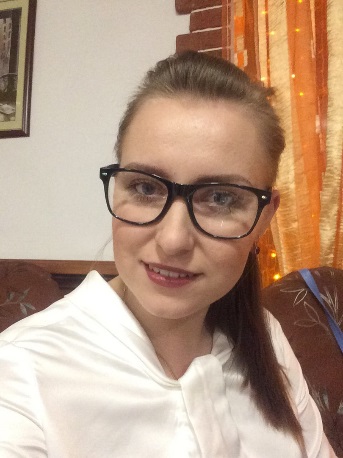 Правильность сведений, представленных в заявке на участие в региональном этапе конкурса, подтверждаю«__04___»____04__________2019___г.                                                                Подпись Общие сведенияОбщие сведенияМуниципальное образование Ярославской областиМДОУ «Детский сад № 14»Населенный пунктг.РостовФамилияКотоминаИмя ЮлияОтчествоСергеевнаДата рождения (день, месяц, год)06.11.1994г.Место рожденияг. РостовРабота и учебаРабота и учебаДолжность (по штатному расписанию с указанием преподаваемого предмета)ВоспитательМесто работы или учебы (наименование учебного заведения по уставу)МДОУ детский сад № 14Ф.И.О. директора образовательной организацииТимофеева Вера ГеннадьевнаГод приема на работу/поступления2014Педагогический стаж (полных лет на момент заполнения анкеты)4 годаУчастник муниципального этапа конкурса (год), результат участия-ОбразованиеОбразованиеОбразование (укажите название и год окончания учебного заведения, факультет).Ярославский государственный педагогический университет им. К.Д, Ушинского, 2018 г.Психология – социальная педагогика.Знание языков (укажите степень их владения)Общественная деятельностьОбщественная деятельностьПравительственные, отраслевые, общественные и международные награды (укажите название в скобках, год получения награды).-СемьяСемьяСемейное положение  замужемДети (укажите возраст детей)Сын (2 года)УвлечениеУвлечениеХоббиЧтениеЧем вы можете блеснуть на сцене?Чтением стиховКонтактыКонтактыРабочий адрес с индексом152150 Ярославская областьг. Ростов 1 микрорайон дом 23Домашний адрес с индексом152150, Ярославская область, г. Ростов 1 микрорайон дом 22Рабочий телефон с междугородним кодом848(536)60970Мобильный телефон с междугородним кодом89109662019Рабочая электронная почтаmdou.14@mail.ruЛичная электронная почтаlunay.236@mail.ruАдрес личного сайта в ИнтернетеАдрес сайта ДОУ в Интернетеhttps://ds14-ros.edu.yar.ru/Заявка на открытое занятие на очном туре конкурсаЗаявка на открытое занятие на очном туре конкурсаКатегория участников образовательных отношений для открытого занятия дошкольникиНазвание предмета (для учителей) // программы (для педагогов дополнительного образования и педагогов – психологов)Интегрированное занятие по художественному эстетическому развитиюКласс (для учителей //возрастная группа или класс (для педагогов дополнительного образования и педагогов – психологов)Средняя группа 4-5 лет